 Réunion du conseil d’écoleMercredi 6 décembre 2023, 18h30  Rencontre virtuelle sur MS TeamsInvités: Anick Lamarche, Nicky Marwaha, Anne Muenji, Maya Khiar, Aicha Traore,Youness Dafif, Ruchika Sareen, Ève Gilroy, Jérôme Vanmarcke, Amina Benmekhout, Nacéra Benmessaoud, Correena Snook, My DangÈve 905-975-0605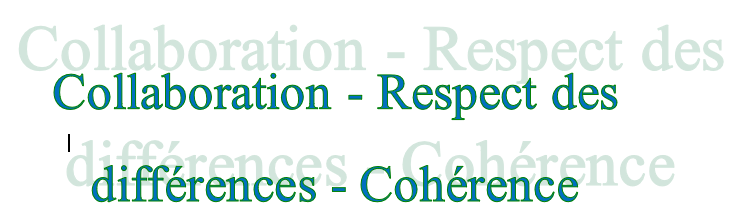 PROCÈS VERBALAdoption du proc verbalAdoption de l’ordre du jour Mot de la directionVente de pâtisseries - 9h30-12h30, vendredi 8 décembreListe de parents qui seront disponibles.Rapport financierBesoins - liste finale à confirmer (Ève) Besoins des enseignantes: 2,200$ pour une sortie, et 3,000$ pour les classes: 5,200$Collations: 400$Salle sensorielle 1,000$ (déjà approuvé)Mise à jour: Construction de remise et bacs à sable (Anick)Contributions au rayonnement de la communauté/activités à planifierGuignolée - (Anick)CinéStarz (Ève) - mis en veilleuseSoirée cinéma à l’école (jeudi 22 février 2024)Classe extérieure (Anick, Maya, Nacéra?) - mis en veilleuseObjectifs de l’année en cours (tous et toutes)VariaConcours oratoires (My)Communication avec les parents (Maya)Autre propositions - (tous)Dates des prochaines rencontres: 17 janvier, 21 février, 10 avril, 8 mai Les prochaines rencontres seront à 18h30, généralement le deuxième mercredi du mois (avec plusieurs exceptions), en mode virtuel